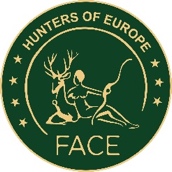 European Hunters’ CampaignReturn to communication@face.eu W2NAME/Vārds un uzvārdsADDRESS/AdreseSIGNATURE/Paraksts